Силабус курсу: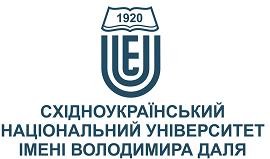 АСИСТЕНТСЬКА ПРАКТИКА У ЗВОСтупінь вищої освіти:	магістр014.021 Середня освіта. Мова та література (англійська) ОП «Середня освіта. Мова та література (англійська)»Спеціальність:Рік підготовки:	1Семестр викладання:	весняний	Кількість кредитів ЄКТС:	    7Мова(-и) викладання:	українська, англійська	Вид семестровогоконтролю	залікАнотація навчального курсуМета курсу (набуті компетентності)Метою викладання дисципліни є набуття здобувачем ступеня вищої освіти «Магістр» професійних умінь і навичок викладача англійської мови та літератури у вищій школі. Унаслідок опанування цього навчального курсу здобувач вищої освіти набуде таких компетентностей:ІК. Здатність інтегрувати знання і розв’язувати складні завдання та практичні проблеми завдяки умінню використовувати теорії та методи освітніх наук, проводити дослідження та/або здійснювати інновації.ЗК 1. Знання і розуміння предметної галузі мовної підготовки та професійної педагогічної діяльності.ЗК 2. Здатність до генерування нових ідей, прояву креативності в освітній діяльності, виявлення та розв’язання проблем, ініціативності, критичного мислення, тощо.ЗК 3. Здатність виявляти емпатію, застосовувати комунікативні навички, діяти на основі етичних міркувань.ЗК 4. Здатність використовувати інформаційні та комунікаційні технології в освітній і професійній діяльності з урахуванням вимог дистанційного навчання.ЗК 5. Здатність до пошуку, оброблення, аналізу та критичного оцінювання інформації з різних вітчизняних та іншомовних джерел. ЗК 6. Здатність усвідомлено визначати цілі особистісного й професійного розвитку, застосовувати навички самоменеджменту, працювати індивідуально та в команді.ЗК 7. Здатність застосовувати набуті професійні знання та вміння в реаліях освітнього процесу.ЗК 8. Здатність діяти соціально відповідально та свідомо на засадах поваги, добра і свобод людини, мотивувати людей для досягнення спільної мети, усвідомлювати цінності громадянського суспільства.ЗК 9. Здатність проявляти толерантність, формувати духовні цінності, на засадах поваги до національної ідентичності та культурного розмаїття. ЗК 10. Здатність до письмової й усної іншомовної комунікації в професійному колі.ЗК 11. Здатність до прийняття ефективних рішень, уміння спілкуватися з представниками інших професійних груп різного рівня у професійній педагогічній діяльності та відповідального ставлення до професійних обов’язків.ФК 1. Здатність забезпечувати навчання учнів (здобувачів) іноземній мові та спілкуватися іноземною мовою у професійному колі згідно із Загальноєвропейськими рекомендаціями із мовної освіти.ФК 2. Здатність моделювати зміст навчання відповідно до обов’язкових результатів навчання учнів (студентів) з урахуванням їхніх індивідуальних особливостей і потреб, реалізовувати сучасні підходи до організації та здійснення освітнього процесу з урахуванням сучасних тенденцій педагогіки та психології.ФК 3. Здатність здійснювати індивідуальний супровід студента (учня) (наставництво під час навчання), формувати й розвивати ключові компетентності та уміння.ФК 4. Здатність використовувати спеціальні знання теорій мовознавства та літературознавства, наукових шкіл і напрямів актуальних філологічних досліджень.ФК 5. Здатність здійснювати оцінювання та моніторинг результатів навчання учнів (здобувачів) на засадах компетентнісного підходу з англійської мови та зарубіжної літератури.ФК 6. Здатність критично осмислювати проблеми у навчанні та/або професійній діяльності, коригувати власну педагогічну діяльність для підвищення ефективності освітнього процесу.ФК 7. Здатність проводити професійно-орієнтовані наукові дослідження, аналізувати та узагальнювати результати дослідницького/творчого проєкту. ФК 8. Здатність застосовувати наукові педагогічні теорії в освітньому процесі, інновації в педагогічній діяльності, використовувати іншомовні комунікативні стратегії в освітньому процесі та у міжкультурному контексті.ФК 9. Здатність формувати в учнів/здобувачів культуру здорового та безпечного життя, використовувати здоров’язбережувальні технології під час освітнього процесу. ФК 10. Володіння сучасними методами, прийомами і засобами навчання англійської мови та зарубіжної літератури з використанням інформаційних технологій.ФК 11. Здатність використовувати інформаційні технології в освітньому процесі в умовах дистанційного навчання, упроваджуючи сучасні методи, прийоми і засоби навчання англійської мови та зарубіжної літератури.ФК 12. Здатність структурувати та організувати навчальний матеріал відповідно до вимог шкільної програми або робочих навчальних програм ЗВО.ФК 13. Здатність до подальшого навчання, яке значною мірою є автономним та самостійним. ПРН 1. Знання сучасних тенденцій, методики навчання англійської мови та світової літератури, особливості використання мови в іншомовній комунікації, вміння творчо використовувати вітчизняні й зарубіжні теорії та здобутки у процесі вирішення професійних завдань.ПРН 2. Знання Державного стандарту загальної середньої освіти, навчальних програм з англійської мови та зарубіжної літератури для ЗНЗ/ЗВО та практичних шляхів їхньої реалізації в освітньому процесі.ПРН3. Знання психолого-педагогічних особливостей роботи та етичних норм взаємодії в професійному колективі. ПРН 4. Знання сучасних підходів до організації та здійснення освітнього процесу з урахуванням потреб і психологічних особливостей учнів та студентів.ПРН 5. Знання та ефективне використання методів і прийомів викладання англійської мови та зарубіжної літератури у закладах загальної середньої та вищої освіти.ПРН 6. Знання мовних норм, особливостей соціокультурного та країнознавчого аспектів іноземної мови, історії мови, загальних  властивостей літератури як мистецтва слова. ПРН 7. Уміння здійснювати, опрацьовувати та аналізувати професійно-важливі знання, користуючись сучасними інформаційно-комунікаційними технологіями та різноманітними джерелами.ПРН 8. Уміння знаходити, адаптувати і модифікувати існуючі наукові підходи й методики відповідно до потреб освітнього процесу та конкретних ситуацій професійної діяльності.ПРН 9. Уміння здійснювати самоаналіз, діагностику та корекцію власної педагогічної діяльності з метою підвищення ефективності освітнього процесу. ПРН 10. Уміння використовувати різні форми, засоби і стратегії формування культури здорового та безпечного життя, життєвих навичок для збереження фізичного та психічного здоров’я. ПРН 11. Здатність враховувати психологічні вікові особливості когнітивних процесів організації навчально-пізнавальної діяльності учнів/здобувачів вищої освіти у вивченні англійської мови та зарубіжної літератури.Структура курсуРекомендована літератураПедагогічна практика у ВНЗ: навчально-методичний посібник для самостійної роботи з педагогічної практики з англійської мови для студентів ОС «Магістр» факультету іноземних мов / уклад. Н. М. Бріт, О. П. Бевз, А. С. Гембарук. Умань: Візаві, 2018. 106 c.Сайт Наукової бібліотеки СНУ ім. В. Даля. Режим доступу: http://library.snu.edu.ua/index/na_dopomogu_osvitnomu_procesu/0-5Методичне забезпеченняНєскородєва Н.М. Положення про організацію та проведення практичної підготовки здобувачів вищої освіти СНУ ім. В. Даля. Сєвєродонецьк. 2020. 11 с.Крсек О.Є, Модестова Т.В., Козьменко О.І., Бєловецька Л.Е. Освітня програма «Середня освіта. Мова та література (англійська)» другого рівня вищої освіти за спеціальністю 014.021 Середня освіта. Мова та література (англійська). Галузь знань: 01 Освіта/Педагогіка. Кваліфікація: Магістр освіти. Учитель англійської мови та зарубіжної літератури, викладач ЗВО. Сєвєродонецьк. 2021. 16 с.Модестова Т.В. Робоча програма асистентської практики у ЗВО другого рівня вищої освіти за спеціальністю 014.021 Середня освіта. Мова та література (англійська). Галузь знань: 01 Освіта/Педагогіка. Кваліфікація: Магістр освіти. Учитель англійської мови та зарубіжної літератури, викладач ЗВО. Сєвєродонецьк, 2021. 10 с.Сайт Електронного університету СНУ ім. В. Даля. Режим доступу: http://moodle2.snu.edu.ua/Оцінювання курсуЗа повністю виконані завдання здобувач вищої освіти може отримати визначену кількість балів:Шкала оцінювання навчальної діяльності студентівПолітика курсуАвтор курсу:Автор курсу:Автор курсу:Автор курсу:Автор курсу:Автор курсу:Автор курсу:доктор педагогічних наук, доцент, Модестова Тетяна Василівнадоктор педагогічних наук, доцент, Модестова Тетяна Василівнадоктор педагогічних наук, доцент, Модестова Тетяна Василівнадоктор педагогічних наук, доцент, Модестова Тетяна Василівнадоктор педагогічних наук, доцент, Модестова Тетяна Василівнадоктор педагогічних наук, доцент, Модестова Тетяна Василівнадоктор педагогічних наук, доцент, Модестова Тетяна Василівнавчений ступінь, вчене звання, прізвище, ім’я та по-батьковівчений ступінь, вчене звання, прізвище, ім’я та по-батьковівчений ступінь, вчене звання, прізвище, ім’я та по-батьковівчений ступінь, вчене звання, прізвище, ім’я та по-батьковівчений ступінь, вчене звання, прізвище, ім’я та по-батьковівчений ступінь, вчене звання, прізвище, ім’я та по-батьковівчений ступінь, вчене звання, прізвище, ім’я та по-батьковіпрофесор кафедри іноземних мов та професійної комунікаціїпрофесор кафедри іноземних мов та професійної комунікаціїпрофесор кафедри іноземних мов та професійної комунікаціїпрофесор кафедри іноземних мов та професійної комунікаціїпрофесор кафедри іноземних мов та професійної комунікаціїпрофесор кафедри іноземних мов та професійної комунікаціїпрофесор кафедри іноземних мов та професійної комунікаціїпосадапосадапосадапосадапосадапосадапосадаВикладач лабораторних занять:Викладач лабораторних занять:Викладач лабораторних занять:Викладач лабораторних занять:Викладач лабораторних занять:Викладач лабораторних занять:Викладач лабораторних занять:Викладач лабораторних занять:вчений ступінь, вчене звання, прізвище, ім’я та по-батьковівчений ступінь, вчене звання, прізвище, ім’я та по-батьковівчений ступінь, вчене звання, прізвище, ім’я та по-батьковівчений ступінь, вчене звання, прізвище, ім’я та по-батьковівчений ступінь, вчене звання, прізвище, ім’я та по-батьковівчений ступінь, вчене звання, прізвище, ім’я та по-батьковівчений ступінь, вчене звання, прізвище, ім’я та по-батьковівчений ступінь, вчене звання, прізвище, ім’я та по-батьковіпосадапосадапосадапосадапосадапосадапосадапосадаелектронна адресателефонмесенджерконсультаціїконсультаціїВикладач практичних занять:Викладач практичних занять:Викладач практичних занять:Викладач практичних занять:Викладач практичних занять:Викладач практичних занять:Викладач практичних занять:вчений ступінь, вчене звання, прізвище, ім’я та по-батьковівчений ступінь, вчене звання, прізвище, ім’я та по-батьковівчений ступінь, вчене звання, прізвище, ім’я та по-батьковівчений ступінь, вчене звання, прізвище, ім’я та по-батьковівчений ступінь, вчене звання, прізвище, ім’я та по-батьковівчений ступінь, вчене звання, прізвище, ім’я та по-батьковівчений ступінь, вчене звання, прізвище, ім’я та по-батьковіпосадапосадапосадапосадапосадапосадапосадаелектронна адресателефонмесенджерконсультаціїЦілі вивчення курсу:Асистентська практика є невід’ємним складником підготовки фахівців, що забезпечує поєднання теоретичного й практичного аспектів педагогічної діяльності в умовах закладів вищої освіти й зорієнтована на поглиблення знань, набутих у процесі фахової підготовки магістрів до подальшої професійної діяльності. Зокрема, навчально-методичний аспект передбачає підготовку магістрів до викладання базових і професійно-орієнтованих дисциплін зі спеціальності, засвоєння особливостей методики їх викладання у ЗВО; організаційно-виховний аспект – підготовку магістрів до організації виховної роботи в академічній групі.Результати навчання:Унаслідок проходження асистентської практики у ЗВО студент повинен знати:сучасні тенденції, методики навчання англійської мови і зарубіжної літератури, особливості використання мови в іншомовній комунікації; навчальні програми з англійської мови і зарубіжної літератури для ЗВО та практичні шляхи їхньої реалізації в освітньому процесі;психолого-педагогічні особливості роботи та етичні норми взаємодії в професійному колективі; сучасні підходи до організації та здійснення освітнього процесу з урахуванням потреб та психологічних особливостей студентів; ефективні методи і прийоми викладання англійської мови та зарубіжної літератури у закладах вищої освіти;вікові психологічні особливості когнітивних процесів організації навчально-пізнавальної діяльності здобувачів вищої освіти з вивчення англійської мови та зарубіжної літератури; мовні норми, особливості соціокультурного та країнознавчого аспектів іноземної мови, історію мови, загальні властивості літератури як мистецтва слова. уміти:творчо використовувати вітчизняні й зарубіжні теорії та здобутки у процесі вирішення професійних завдань;здійснювати, опрацьовувати та аналізувати професійно важливі знання, користуючись сучасними інформаційно-комунікаційними технологіями та різноманітними джерелами;знаходити, адаптувати і модифікувати існуючі наукові підходи та методики відповідно до потреб освітнього процесу, а також, конкретних ситуацій професійної діяльності;здійснювати самоаналіз, діагностику та корекцію власної педагогічної діяльності з метою підвищення ефективності освітнього процесу;використовувати різні форми, засоби і стратегії формування культури здорового і безпечного життя, життєвих навичок для збереження фізичного та психічного здоров’я.Передумови до початку вивчення:Опрацювання курсу передбачає попереднє вивчення таких дисциплін: «Загальна педагогіка та історія педагогіки», «Теорія та методика науково-педагогічних досліджень», «Друга іноземна мова (французька)»,«Педагогічна психологія», «Педагогіка вищої школи», «Цивільний захист» та «Латинська мова».№ТемаГодиниСтислий змістФорми роботи1.Планування асистентської практики40Ведення конспекту основних положень настановчої конференції асистентської практики. Погодження індивідуального плану. Опрацювання фахової літератури.Консультація,самостійна робота2.Методична робота42Визначення навчальної дисципліни, теми, переліку питань для проведення заняття практикантом. Ознайомлення з переліком обов’язкової навчально-методичної документації викладача, планом навчального процесу, робочою програмою обраної дисципліни.Консультація,самостійна робота3.Навчальна робота42Відвідування занять викладачів ЗВО згідно з розкладом. Розробка плану-конспекту відкритого залікового заняття. Проведення заняття.Консультація,самостійна робота4.Організаційна робота42Розробка плану-конспекту позааудиторного заходу для студентів ЗВО. Проведення заходу.Консультація,самостійна робота5. Облік проведеної роботи та звітування за результатами проходження асистентської практики42Підготовка звітної документації. Складання заліку.Консультація,самостійна роботаІнструменти і завданняКількість балів (макс.)  Проведення навчального заняття та позааудиторного заходу40Складання відгуку на заняття викладача ЗВО20Інша діяльність, зазначена у тематичному плані робочої програми 20Залік20Разом100Сума балів за всі види навчальної діяльностіОцінка ECTSОцінка за національною шкалоюдля заліку90 – 100Авідмінно82 – 89Вдобре74 – 81Сдобре64 – 73Dзадовільно60 – 63Езадовільно35 – 59FXнезадовільно з можливістю повторного складання0 – 34Fнезадовільно з обов’язковим повторним вивченнямдисципліниПлагіат та академічна доброчесністьПід час виконання завдань здобувач повинен дотримуватися політики академічної доброчесності. Запозичення мають бути оформлені відповідними покликаннями. Списування заборонено.Завдання і заняттяВсі завдання, передбачені програмою курсу, мають бути виконані своєчасно.Поведінка в аудиторіїНа заняття здобувачі вищої освіти приходять до аудиторії вчасно, відповідно до чинного розкладу та обов’язково мають дотримуватися вимог техніки безпеки.Під час занять здобувачі:не вживають їжу та жувальну гумку;не залишають аудиторію без дозволу викладача;не заважають викладачу проводити заняття. Під час контролю знань здобувачі:є підготовленими відповідно до вимог цього курсу;розраховують тільки на власні знання (не шукають інші джерела інформації або «допомоги» інших осіб);не заважають іншим;виконують усі вимоги викладачів щодо контролю знань.